H9610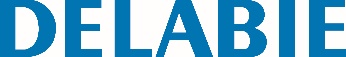 Термостатический смеситель для мойки  SECURITHERM  BIOCLIPАртикул: H9610 Технические характеристикиНастенный термостатический смеситель для раковины SECURITHERM с последовательным открытием и съемным изливом BIOCLIP.  Поставляется с 1 одноразовым изливом из Хостаформа®, пригодным для переработки, длина 185 Ø22. Антиожоговая безопасность : мгновенная оставновка подачи горячей воды при перекрытии холодной воды (и наоборот).  Защита от ожогов Securitouch. Отсутствие вероятности взаимодействия холодной и горячей воды. <br/ Отсутствие обратных клапанов на входах. Термостатический картридж с последовательным открытием и защитой от налета для монокомандной регулировки расхода и температуры. <br/ Температура холодной воды регулируется до 40°C с ограничением регулируемой температуры до 40°C.  Возможность проведения термической и химической обработки. Корпус и излив с гладкой внутренней поверхностью и маленьким объемом (препятствует образованию бактериальных ниш). Расход ограничен до 7 л/мин. Корпус из хромированной латуни.  Бесконтактное ручное управление медицинским рычагом Д.146.  Смеситель с межосью 150 мм поставляется с эксцентрическими коннекторами СТОП/ПРОВЕРКА M1/2" M3/4" , адаптированными к требованиям медицинских учреждений. Гарантия 10 лет.